Początek formularzaDół formularzaOgłoszenie nr 90593 - 2017 z dnia 2017-05-31 r. Dzierzkowice: 
OGŁOSZENIE O ZMIANIE OGŁOSZENIA OGŁOSZENIE DOTYCZY:Ogłoszenia o zamówieniu INFORMACJE O ZMIENIANYM OGŁOSZENIUNumer: 510723-N-2017 
Data: 17/05/2017SEKCJA I: ZAMAWIAJĄCYUrząd Gminy Dzierzkowice, Krajowy numer identyfikacyjny 53791200000, ul. ul. Terpentynowa  1, 23251   Dzierzkowice, woj. lubelskie, państwo Polska, tel. 818 221 006, e-mail drogownictwo@dzierzkowice.pl, faks 818 221 500. 
Adres strony internetowej (url): https://ugdzierzkowice.bip.lubelskie.pl/index.php?id=61
Adres profilu nabywcy: 
Adres strony internetowej, pod którym można uzyskać dostęp do narzędzi i urządzeń lub formatów plików, które nie są ogólnie dostępne: SEKCJA II: ZMIANY W OGŁOSZENIU II.1) Tekst, który należy zmienić:Miejsce, w którym znajduje się zmieniany tekst:
Numer sekcji: IV
Punkt: 1.2
W ogłoszeniu jest: Za wyjątkiem wadium wniesionego w pieniądzu, wymagane jest dołączenie do oferty oryginału dokumentu wystawionego na rzecz Zamawiającego. Oryginał dokumentu należy wpiąć do oferty w koszulce. Dokumenty, o których mowa muszą zachowywać ważność przez cały okres, w którym Wykonawca jest związany ofertą. Zamawiający dopuszcza złożenie dokumentu, o którym mowa powyżej (jak również dowodu potwierdzającego dokonanie przelewu wadium wniesionego w pieniądzu na konto Zmawiającego) oddzielnie. W takim wypadku Wykonawca złoży ww. dokument w oddzielnej kopercie oznaczonej: „Wadium na przetarg: Przebudowa wodociągu w m. Ludmiłówka i części m. Dzierzkowice-Zastawie i Dzierzkowice Góry wraz z modernizacją ujęcia wody.” Nie otwierać przed 01.06.2017 godz. 9.00 Dokument musi być złożony w kancelarii Urzędu Gminy Dzierzkowice (pokój nr 10) przed upływem terminu składania ofert tj. 01.06.2017 godz. 9.00 5. Wadium musi być wniesione przed upływem terminu składania ofert, tj. do 01.06.2017 r. do godz. 9.00 (w przypadku wadium wniesionego w pieniądzu liczy się data wpływu środków na rachunek bankowy Zamawiającego). 
W ogłoszeniu powinno być: Za wyjątkiem wadium wniesionego w pieniądzu, wymagane jest dołączenie do oferty oryginału dokumentu wystawionego na rzecz Zamawiającego. Oryginał dokumentu należy wpiąć do oferty w koszulce. Dokumenty, o których mowa muszą zachowywać ważność przez cały okres, w którym Wykonawca jest związany ofertą. Zamawiający dopuszcza złożenie dokumentu, o którym mowa powyżej (jak również dowodu potwierdzającego dokonanie przelewu wadium wniesionego w pieniądzu na konto Zmawiającego) oddzielnie. W takim wypadku Wykonawca złoży ww. dokument w oddzielnej kopercie oznaczonej: „Wadium na przetarg: Przebudowa wodociągu w m. Ludmiłówka i części m. Dzierzkowice-Zastawie i Dzierzkowice Góry wraz z modernizacją ujęcia wody.” Nie otwierać przed 06.06.2017 godz. 9.15 Dokument musi być złożony w kancelarii Urzędu Gminy Dzierzkowice (pokój nr 10) przed upływem terminu składania ofert tj. 06.06.2017 godz. 9.00 5. Wadium musi być wniesione przed upływem terminu składania ofert, tj. do 06.06.2017 r. do godz. 9.00 (w przypadku wadium wniesionego w pieniądzu liczy się data wpływu środków na rachunek bankowy Zamawiającego).

Miejsce, w którym znajduje się zmieniany tekst:
Numer sekcji: IV
Punkt: 6.2
W ogłoszeniu jest: Termin składania ofert lub wniosków o dopuszczenie do udziału w postępowaniu: Data: 2017-06-01 , godzina: 09:00
W ogłoszeniu powinno być: Termin składania ofert lub wniosków o dopuszczenie do udziału w postępowaniu: Data: 2017-06-06, godzina: 09:00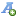 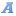 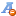 